  Powiat Białostocki              SAMODZIELNY PUBLICZNY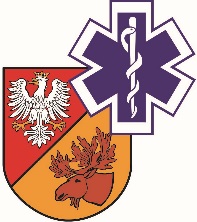                   ZAKŁAD OPIEKI ZDROWOTNEJ W ŁAPACH                  18-100 Łapy, ul. Janusza Korczaka 23                             tel. 85 814 24 38,    85 814 24 39     www.szpitallapy.pl      sekretariat@szpitallapy.pl                                                       NIP: 966-13-19-909			            REGON: 050644804										Łapy, 28.01.2020 r.DAO.261/ZP/2/2020/PNWszyscy Wykonawcy /     Uczestnicy postępowania 
Dotyczy: postępowanie nr ZP/2/2020/PN.Zamawiający, Samodzielny Publiczny Zakład Opieki Zdrowotnej w Łapach informuje 
o zmianie terminu składania i otwarcia ofert w Przetargu nieograniczonym „Dostawa materiałów opatrunkowych i diagnostycznych na potrzeby SP ZOZ w Łapach”, (Znak postępowania: ZP/2/2020/PN),Zmianie ulega termin składania ofert:BYŁO: z dnia 29.01.2020 r. z godziny 11:00JEST: na dzień 31.01.2020 r. na godzinę 11:00Jednocześnie zmianie ulega termin otwarcia ofert:BYŁO: z dnia 29.01.2020 r. z godziny 11:15JEST: na dzień 31.01.2020 r. na godzinę 11:15Ogłoszenie nr 540016057-N-2020 z dnia 28-01-2020 r.DYREKTORSamodzielnego PublicznegoZakładu Opieki Zdrowotnej w ŁapachUrszula Łapińska